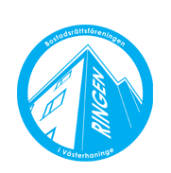 
Brf Ringen störningsschema
Brf Ringen störningsschema
Brf Ringen störningsschema
Brf Ringen störningsschema
Brf Ringen störningsschema
Brf Ringen störningsschema
Brf Ringen störningsschema
Brf Ringen störningsschemaFyll i hela schemat dvs. under två veckor och lämna till förvaltaren.Fyll i hela schemat dvs. under två veckor och lämna till förvaltaren.Fyll i hela schemat dvs. under två veckor och lämna till förvaltaren.Fyll i hela schemat dvs. under två veckor och lämna till förvaltaren.Fyll i hela schemat dvs. under två veckor och lämna till förvaltaren.Fyll i hela schemat dvs. under två veckor och lämna till förvaltaren.Fyll i hela schemat dvs. under två veckor och lämna till förvaltaren.Fyll i hela schemat dvs. under två veckor och lämna till förvaltaren.Fyll i hela schemat dvs. under två veckor och lämna till förvaltaren.Fyll i hela schemat dvs. under två veckor och lämna till förvaltaren.Fyll i hela schemat dvs. under två veckor och lämna till förvaltaren.Beskrivning av störningBeskrivning av störningBeskrivning av störningBeskrivning av störningBeskrivning av störningBeskrivning av störningBeskrivning av störningBeskrivning av störningBeskrivning av störningDagDatumMedlem/lägenhetsnrMedlem/lägenhetsnrDagDatumMedlem/lägenhetsnrMedlem/lägenhetsnrDagDatumMedlem/lägenhetsnrMedlem/lägenhetsnrDagDatumMedlem/lägenhetsnrMedlem/lägenhetsnrDagDatumMedlem/lägenhetsnrMedlem/lägenhetsnrDagDatumMedlem/lägenhetsnrMedlem/lägenhetsnrDagDatumMedlem/lägenhetsnrMedlem/lägenhetsnrDagDatumMedlem/lägenhetsnrMedlem/lägenhetsnrDagDatumMedlem/lägenhetsnrMedlem/lägenhetsnrDagDatumMedlem/lägenhetsnrMedlem/lägenhetsnrDagDatumMedlem/lägenhetsnrMedlem/lägenhetsnrDagDatumMedlem/lägenhetsnrMedlem/lägenhetsnrDagDatumMedlem/lägenhetsnrMedlem/lägenhetsnrDagDatumMedlem/lägenhetsnrMedlem/lägenhetsnrAnmälande medlem och lägenhetsnr 
___________________________________________________________________________